Fédération Féline Française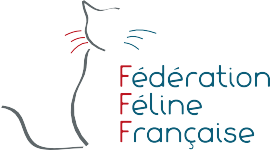 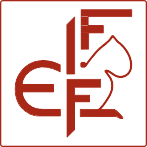 Association fondée en 1933 - Membre affilié de la Fédération Internationale Féline SIRET : 408 744 357 00018 - Code APE 913 Ehttp://www.fff-asso.frDEMANDE DE TITREPROPRIETAIRE	Nom + prénom AdresseCode postal + ville TéléphoneEmailMembre du club FFFcocher la case correspondanteCCAFC	☐ CCAR	☐ CCCAPC ☐ CCGOCCLDS	☐ CCOc	☐ CCPPF	☐ CCSAPOUR LE CHAT	NomIdentification Numéro de pedigree Titre demandéSupplément	☐ Cocarde pour titre FIFeJUSTIFICATIFS1.2.3.4.5.6.7.8.9.10.11.Les informations de ce formulaire font l’objet d’un traitement informatique. Conformément à la loi « informatique et libertés » du 6 janvier 1978 modifiée en 2004, vous bénéficiez d’un droit d’accès et de rectification concernant vos informations personnelles. Vous pouvez l’exercer en vous adressant au secrétariat général de la FFF.Je soussigné(e), adhérant du ou des clubs coché(s) ci-dessus, déclare sur l’honneur l’exactitude des informations ci-dessus, et avoir pris connaissance du mode d’emploi (voir au verso). A défaut, je suis informé(e) que ma déclaration pourra faire l’objet de sanctions disciplinaires pouvant aller jusqu’à l’exclusion provisoire ou définitive du ou des clubs généralistes de la FFF.Merci de bien vouloir imprimer le présent formulaire, joindre une copie des justificatifs, ainsi que votre règlement par chèque à l’ordre de laFFF (les tarifs sont indiqués au verso). Envoyer le tout par courrier suffisamment affranchi directement au secrétariat général de la FFF : Mme Betty COLLOMB, 76 rue de la Gare – 69460 LE PERREON – bettycollomb@yahoo.frFait à :Date :Signature :DEMANDE DE TITRERésultats d’exposition ou descendance d’élevageMode d’emploiLES RAISONSLa demande de titre permet de valider les résultats obtenus en exposition de votre chat, ou de reconnaitre la valeur de votre reproducteur (mâle ou femelle) en comptabilisant les titres obtenus par sa descendance. Le titre valorise le chat qui est à l’origine de la demande, et permet en autre de concourir dans une classe supérieure pour les expositions. La Fédération Féline Française émet alors un diplôme, qui attestera de la validité du titre. Ce dernier pourra figurer sur les pedigrees si vous en faites la demande auprès du LOOF au moment de la Déclaration de Saillie et Naissance. Il est obligatoire de demander le titre obtenu en exposition, car votre chat ne pourra pas concourir en exposition dans la classe supérieure s’il n’a pas obtenu toutes les qualifications nécessaires. Vous ne pourrez pas non plus concourir à l’étranger pour obtenir un certificat étranger si vos titres ne sont pas à jour. La demande de titre doit se faire dans le mois qui suit l’obtention du dernier certificat.CONDITIONS REQUISESAfin que la demande de pedigree puisse être prise en compte, vous devrez respecter les conditions suivantes :vous devez être membre à jour de cotisation dans l’un des clubs généralistes de la Fédération Féline Française,votre chat doit être FIFe : tous les titres d’exposition FIFe sont uniquement disponibles pour les chats enregistrés auprès de la FIFe (Article4.1 du règlement des expositions FIFe). Si votre chat n’est pas FIFe (par exemple LOOF, CFA, TICA, etc…), la première démarche consisteraà faire enregistrer le pedigree de ce dernier auprès de la FFF.votre chat devra avoir remplit les critères d’obtention suivants :Si l’une des conditions n’est pas respectée, le secrétariat général de la FFF suspendra la demande de titre jusqu’à régularisation de la situation.DOCUMENTS A JOINDREMerci de joindre une copie recto verso lisible des justificatifs (résultats d’exposition ou titres des descendants). Si vous envisagez d’envoyer ces documents par mail, merci de les numériser dans une résolution minimum de 300 DPI. Assurez-vous que la qualité ne soit pas réduite lors de l’envoi du document par mail, pour cela privilégier le format PDF au format JPG.FRAIS DE GESTIONLes frais de gestion pour l’enregistrement de pedigree au livre d’origine de la FFF sont de :10 € pour la demande de titre seule du chat,15 € en sus pour la cocarde du titre FIFe demandée.Le règlement peut s’effectuer par chèque à l’ordre de la FFF, ou par virement bancaire. Ne pas hésiter à demander le RIB au secrétariat général dela FFF. La demande d’enregistrement du pedigree ne sera pas traitée sans le règlement.Vous recevrez une facture avec l’envoi du pedigree. Compter une semaine environ pour le traitement de votre dossier.RENSEIGNEMENTSVoici les coordonnées du secrétariat général de la Fédération Féline Française si vous avez besoin de renseignements : Contact :	Mme Betty COLLOMBAdresse :	76, rue de la Gare69460 LE PERREONEmail :	bettycollomb@yahoo.fr Téléphone :	+33 (0)4.74.03.21.44Titres FIFe en expositionAbréviationCertificatsNombre requisNombre de juges différentsNombre de pays différentsChampion / PremiorCH / PRCAC / CAP331Champion / Premior InternationalIC / IPCACIB / CAPIB332Grand Champion / Premior InternationalGIC / GIPCAGCIB / CAGPIB6 (ou 8)3 (ou 4)3 (ou 2)Champion / Premior SuprêmeSC / SPCACS / CAPS9 (ou 11)3 (ou 6)3 (ou 2)Titres FIFe spéciauxAbréviationConditionsJunior WinnerJW5x Best in Show (BIS) obtenus dans les classes chatons (4/7) ou jeunes (7/10)Mérite Distingué en VariétéDVM10x Meilleur de Variété (BIV) obtenus sur une période de deux ansMérite Distingué en ExpositionDSM10x Best in Show (BIS) obtenus pour un chat adulte sur une période de deux ansMérite DistinguéDMPour une femelle : 5x descendants avec un titre IC/IP Pour un mâle : 10x descendants avec un titre IC/IPChampion NationalNWTitre décerné selon les modalités définies par la FFF lors d’une de ses expositionsChampion du MondeWW+annéeTitre décerné à tout chat lauréat du Best in Show lors de la Mondiale FIFe